T.CKAYMAKAMLIĞIKALKAN ORTAOKULU MÜDÜRLÜĞÜ2019-2023 STRATEJİK PLANI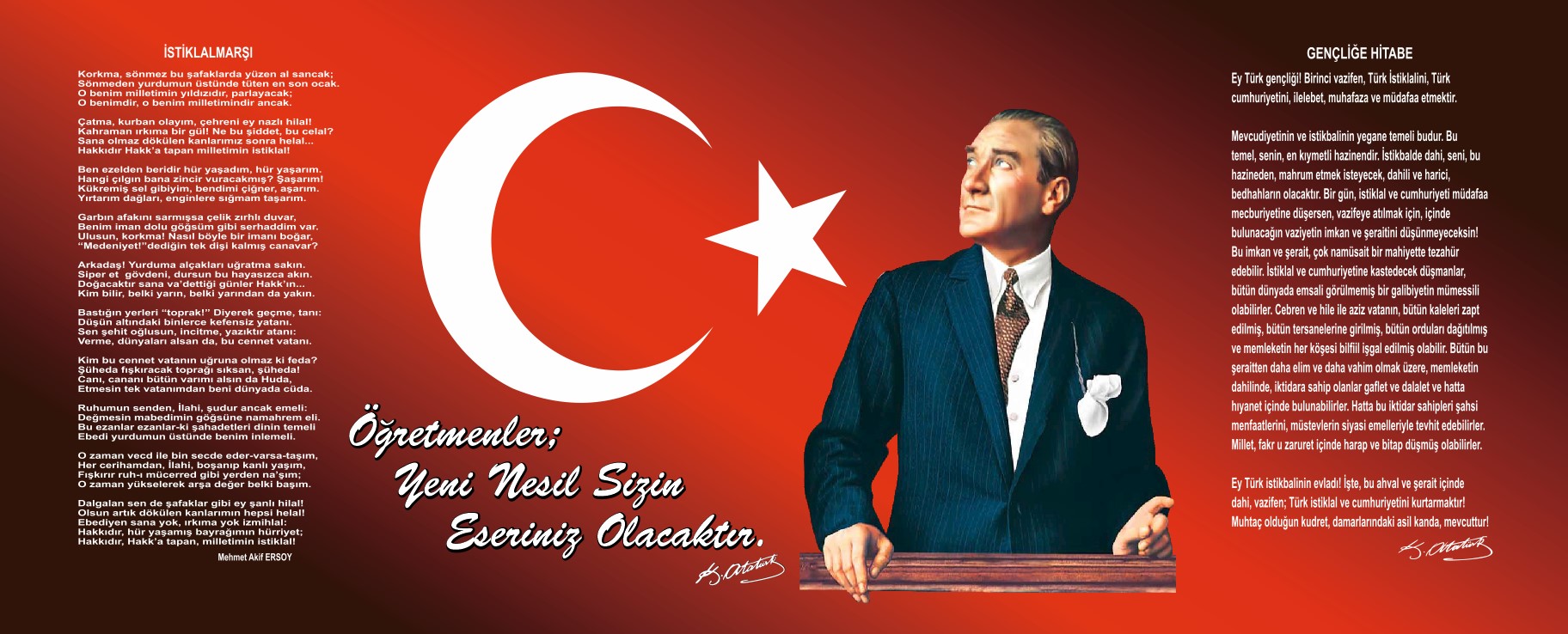 SUNUŞ“Eğitimdir ki bir milleti ya hür, bağımsız, şanlı, yüksek bir topluluk halinde yaşatır; yada milleti esaret ve sefalete terkeder.“       (MustafaKemalAtatürk)Bir milleti hür,bağımsız,şanlı,yüksek bir topluluk haline getirecek olan eğitim,amaç ve hedefleri önceden belli olan, anlık kararlarla değil de belli bir strateji  dâhilinde yürütülen eğitimdir.MustafaKemalAtatürk’ünyukarıdakisözündevurguladığı“eğitim”deancakplanlı bir eğitimdir.Bu nedenle KALKAN ORTAOKULU olarak 2019 – 2023 yılları arasında hedeflerimizi belirleyerek bu alanda çalışmalarımıza hız vereceğiz.Kalkan İlkokulu olarak bizler bilgi toplumunun gün geçtikçe artan bilgi arayışını karşılayabilmek için eğitim, öğretim, topluma hizmet görevlerimizi arttırmak istemekteyiz. Var olan değerlerimiz doğrultusunda dürüst, tarafsız, adil, sevgi dolu, iletişime açık, çözüm üreten, yenilikçi, önce insan anlayışına sahip bireyler yetiştirmek bizim temel hedefimizdir.Okulun stratejik planlama çalışmasına önce durum tespiti,  yani okulun GZFT analizi yapılarak başlanmıştır. GZFT(Güçlü yönler, Zayıf yönler Fırsatlar, Tehditler) analizi tüm idari personelin ve öğretmenlerin katılımıyla uzun süren bir çalışma sonucu ilk şeklini almış, varılan genel sonuçların sadeleştirilmesi ise; okul yönetimi ile öğretmenlerden oluşan bir kurul tarafından yapılmıştır. Daha sonra GZFT sonuçlarına göre stratejik planlama aşamaları genelgede belirtilen iş takvimine göre yapılacaktır.Kalkan İlkokulu Stratejik Planı (2019-2023)’de belirlenecek amaç ve hedeflere ulaşmamızın okulumuzun gelişme ve kurumsallaşma süreçlerine önemli katkılar sağlayacağına inanmaktayız.Planın hazırlanmasında emeği geçen Okul Gelişim Yönetim Ekibi ’ne ve uygulanmasında yardımcı olacak tüm kurum ve kuruluşlara öğretmen, öğrenci ve velilerimize teşekkür ederiz.Melih EROĞLUOkul MüdürüİçindekilerSunuş							…………………………………………………………………………………………………………………………… 3İçindekiler						…………………………………………………………………………………………………………………………… 4BÖLÜM I: GİRİŞ ve PLAN HAZIRLIK SÜRECİ									5BÖLÜM II: DURUM ANALİZİ											6Okulun Kısa Tanıtımı					…………………………………………………………………………………………………………………………… 6Okulun Mevcut Durumu: Temel İstatistikler		…………………………………………………………………………………………………………………………… 7Uygulanmakta Olan Stratejik Planın 
Değerlendirilmesi (2015-2019)				…………………………………………………………………………………………………………………………… 13PAYDAŞ  ANALİZİ					…………………………………………………………………………………………………………………………… 14GZFT (Güçlü, Zayıf, Fırsat, Tehdit) Analizi		…………………………………………………………………………………………………………………………… 16Gelişim ve Sorun Alanları				…………………………………………………………………………………………………………………………… 18BÖLÜM III: GELECEĞE YÖNELİM (MİSYON, VİZYON VE TEMEL DEĞERLER-AMAÇ HEDEFELER)22Misyonumuz						…………………………………………………………………………………………………………………………… 22TEMA I: EĞİTİM VE ÖĞRETİME ERİŞİM			…………………………………………………………………………………………………………………………… 23TEMA II: EĞİTİM VE ÖĞRETİMDE 
KALİTENİN ARTIRILMASI				…………………………………………………………………………………………………………………………… 26TEMA III: KURUMSAL KAPASİTE			…………………………………………………………………………………………………………………………… 33IV. BÖLÜM: MALİYETLENDİRME										37V.BÖLÜM :İZLEME VE DEĞERLENDİRME									38	BÖLÜM I: GİRİŞ ve PLAN HAZIRLIK SÜRECİ	2019-2023 dönemi stratejik plan hazırlanması süreci Üst Kurul ve Stratejik Plan Ekibinin oluşturulmasıile başlamıştır. Ekip tarafından oluşturulan çalışma takvimi kapsamında ilk aşamada durum analizi çalışmaları yapılmış vedurum analizi aşamasında paydaşlarımızın plan sürecine aktif katılımını sağlamak üzere paydaş anketi, toplantı ve görüşmeler yapılmıştır.Durum analizinin ardından geleceğe yönelim bölümüne geçilerek okulumuzun amaç, hedef, gösterge ve eylemleri belirlenmiştir. Çalışmaları yürüten ekip ve kurul bilgileri altta verilmiştir.STRATEJİK PLAN ÜST KURULUBÖLÜM II:DURUM ANALİZİDurum analizi bölümünde okulumuzun mevcut durumu ortaya konularak neredeyiz sorusuna yanıt bulunmaya çalışılmıştır. Bu kapsamda okulumuzun kısa tanıtımı, okul künyesi ve temel istatistikleri, paydaş analizi ve görüşleri ile okulumuzun Güçlü Zayıf Fırsat ve Tehditlerinin (GZFT) ele alındığı analize yer verilmiştir.OKULUN KISA TANITIMI/KURUMSAL TARİHÇE Okulumuz 1922 yılında Kalkan İlk Mektebi adıyla eğitim öğretime başlamıştır. Çevre köylerden gelen öğrencileri de bünyesinde oluşturduğu yatakhanede barındırarak eğitim öğretime devam etmelerini sağlamıştır.1937 yılında hayırsever Mustafa Kocakaya tarafından yapılan binaya taşınarak Kalkan Mustafa Kocakaya İlkokulu olarak eğitim öğretime devam etmiştir.1997 yılında 8 yıllık zorunlu eğitime geçiş ile 1974 yılında açılan Kalkan Süleyman Yılmaz Ortaokulu ile birleşerek Kalkan İlköğretim Okulu adıyla eğitim öğretime devam etmiştir.2002 yılında yapılan binasında 2012 yılına kadar Kalkan İlköğretim Okulu olarak devam etmiştir ancak eğitim öğretim sisteminde yapılan değişiklik ile Kalkan İlkokulu ve Kalkan Ortaokulu olarak ayrılmış ve aynı binada bu şekilde eğitime devam etmektedir.Kalkan Ortaokulu olarak ilköğretimin ikinci basamağına öğrencilerin fiziksel, ruhsal ve bilişsel olarak tam ve hazır gitmesine özen göstermekteyiz. Öğrencilerimizin ikinci kademede elde ettiği başarılar izlediğimiz yöntemlerin başarılı olduğu kanıtlar niteliktedir.Eğitimin temel amaçlarını gerçekleştirmek, öğrencilerin kendilerinde var olan yeteneklerini keşfederek geliştirmek ve topluma yeni değerler kazandırmak, bilişim teknolojisini kullanabilen, çağdaş düşünen; milli, manevi, insani, evrensel etik değerlere sahip tam donanımlı iyi insan, iyi vatandaş yetiştirmek okulumuzun izleyeceği politikayı oluşturmaktadır.OKULUN MEVCUT DURUMU: TEMEL İSTATİSTİKLEROkulumuzun temel girdilerine ilişkin bilgiler altta yer alan okul künyesine ilişkin tabloda yer almaktadır.Temel Bilgiler Tablosu- Okul KünyesiÇALIŞAN BİLGİLERİOkulumuzun çalışanlarına ilişkin bilgiler altta yer alan tabloda belirtilmiştir.Çalışan Bilgileri TablosuOKULUMUZ BİNA VE ALANLARI	Okulumuzun binası ile açık ve kapalı alanlarına ilişkin temel bilgiler altta yer almaktadır.Okul Yerleşkesine İlişkin Bilgiler SINIF VE ÖĞRENCİ BİLGİLERİ	Okulumuzda yer alan sınıfların öğrenci sayıları alttaki tabloda verilmiştir.DONANIM VE TEKNOLOJİK KAYNAKLARIMIZTeknolojik kaynaklar başta olmak üzere okulumuzda bulunan çalışır durumdaki donanım malzemesine ilişkin bilgiye alttaki tabloda yer verilmiştir.Teknolojik Kaynaklar TablosuGELİR VE GİDER BİLGİSİ Okulumuzun genel bütçe ödenekleri, okul aile birliği gelirleri ve diğer katkılarda dâhil olmak üzere gelir ve giderlerine ilişkin son iki yıl gerçekleşme bilgileri alttaki tabloda verilmiştir.UYGULANMAKTA OLAN STRATEJİK PLANIN DEĞERLENDİRİLMESİ (2015-2019)Bir önceki stratejik planda (2015-2019) belirlenen amaçlar doğrultusunda;Eğitime erişimin arttırılması kapsamında,özel politika gerektiren gruplar başta olmak üzere tüm bireylere kendilerine yönelik sunulan eğitim ve öğretim hizmetine adil şartlar altında katılmaları ve tamamlamaları için ortam ve imkân sağlamak amacıyla okulumuzun kayıt alanlarına yeni yerler eklenmiş, taşıma hat sayısı arttırılmış ve ulaşım sorunu yaşayan öğrencilerimizin sorunları çözülmüştür.Eğitimde kalitenin arttırılması kapsamında, dünyanın her yerinde geçerliliği kabul edilmiş, öğrenme kazanımları sağlayacak yeterlilikteki öğretmenler yoluyla öğrencileri üst öğrenime ve hayata hazırlayacak ortam ve imkan sağlanarak, girişimci, çözüme yönelik, yabancı dil becerisine sahip, düşünme becerisi gelişmiş sağlıklı bireyler yetiştirmek amacıyla derslerde eba kullanımı teşvik edilmiş, kitap okuma saatleri uygulanmış, öğretmen, öğrenci ve velilere yönelik eğitim seminerleri düzenlenmiş, rehberlik servisi devamsız öğrencilerin tespitini yaparak okula devamını sağlamıştır. Okulumuzda 5. Sınıflarda ağırlıklı yabancı dil sınıfları oluşturulmuştur.Kurumsal kapasitenin geliştirilmesi kapsamında; kurumsallaşma düzeyini yükseltecek, eğitime erişimi ve eğitimde kaliteyi artıracak etkin ve verimli işleyen bir kurumsal yapıyı tesis etmek için; mevcut beşeri, fiziki ve mali alt yapı ile yönetim ve organizasyon yapısını iyileştirmek ve enformasyon teknolojilerinin kullanımını artırarak kurumsal kapasite geliştirilerek devam etmektedir. Öğrenci sayısının nakil yolu ile artmasıyla beraber derslik sayıları arttırılmış ve nakil gelecek öğrencilerin kabulu için uygun ortam sağlanmıştır.PAYDAŞ ANALİZİKurumumuzun temel paydaşları öğrenci, veli ve öğretmen olmakla birlikte eğitimin dışsal etkisi nedeniyle okul çevresinde etkileşim içinde olunan geniş bir paydaş kitlesi bulunmaktadır. Paydaşlarımızın görüşleri anket, toplantı, dilek ve istek kutuları, elektronik ortamda iletilen önerilerde dâhil olmak üzere çeşitli yöntemlerle sürekli olarak alınmaktadır.Paydaş anketlerine ilişkin ortaya çıkan temel sonuçlara altta yer verilmiştir:Öğrenci Anketi Sonuçları:Öğretmen Anketi Sonuçları:Veli Anketi Sonuçları:GZFT (GÜÇLÜ, ZAYIF, FIRSAT, TEHDİT) ANALİZİ *Okulumuzun temel istatistiklerinde verilen okul künyesi, çalışan bilgileri, bina bilgileri, teknolojik kaynak bilgileri ve gelir gider bilgileri ile paydaş anketleri sonucunda ortaya çıkan sorun ve gelişime açık alanlar iç ve dış faktör olarak değerlendirilerek GZFT tablosunda belirtilmiştir. Dolayısıyla olguyu belirten istatistikler ile algıyı ölçen anketlerden çıkan sonuçlar tek bir analizde birleştirilmiştir.Kurumun güçlü ve zayıf yönleri donanım, malzeme, çalışan, iş yapma becerisi, kurumsal iletişim gibi çok çeşitli alanlarda kendisinden kaynaklı olan güçlülükleri ve zayıflıkları ifade etmektedir ve ayrımda temel olarak okul müdürü/müdürlüğü kapsamından bakılarak iç faktör ve dış faktör ayrımı yapılmıştır. İçsel Faktörler-Güçlü Yönlerİçsel Faktörler -Zayıf YönlerDışsal Faktörler-FırsatlarDışsal Faktörler -TehditlerGELİŞİM VE SORUN ALANLARIGelişim ve sorun alanları analizi ile GZFT analizi sonucunda ortaya çıkan sonuçların planın geleceğe yönelim bölümü ile ilişkilendirilmesi ve buradan hareketle hedef, gösterge ve eylemlerin belirlenmesi sağlanmaktadır. Gelişim ve sorun alanları ayrımında eğitim ve öğretim faaliyetlerine ilişkin üç temel tema olan Eğitime Erişim, Eğitimde Kalite ve kurumsal Kapasite kullanılmıştır. Eğitime erişim, öğrencinin eğitim faaliyetine erişmesi ve tamamlamasına ilişkin süreçleri; Eğitimde kalite, öğrencinin akademik başarısı, sosyal ve bilişsel gelişimi ve istihdamı da dâhil olmak üzere eğitim ve öğretim sürecinin hayata hazırlama evresini; Kurumsal kapasite ise kurumsal yapı, kurum kültürü, donanım, bina gibi eğitim ve öğretim sürecine destek mahiyetinde olan kapasiteyi belirtmektedir.BÖLÜM III: MİSYON, VİZYON VE TEMEL DEĞERLEROkul Müdürlüğümüzün Misyon, vizyon, temel ilke ve değerlerinin oluşturulması kapsamında öğretmenlerimiz, öğrencilerimiz, velilerimiz, çalışanlarımız ve diğer paydaşlarımızdan alınan görüşler, sonucundastratejik plan hazırlama ekibi tarafından oluşturulan Misyon, Vizyon, Temel Değerler;Okulumuz üst kurulana sunulmuş ve üst kurul tarafından onaylanmıştır.MİSYONUMUZDurağan değil kendini ve etrafını yenileyen, yenilerken kendi değerlerini de korumayı bilen bir nesil yetiştirmek.VİZYONUMUZÇalışanların ve öğrencilerin huzur ve güvenini temin ederek, çatısı altında bulunduğu mekânda mutlu olmasını sağlamak, Türk Milli Eğitimi’nin temel amaçlarını gerçekleştirmek, öğrencilerin kendilerinde var olan yeteneklerini keşfederek geliştirmek ve topluma yeni değerler kazandırmak, bilişim teknolojisini kullanabilen, çağdaş düşünen; milli, manevi, insani, evrensel etik değerlere sahip tam donanımlı iyi insan, iyi vatandaş yetiştirmek!TEMEL DEĞERLERİMİZ1) SAYGI 2) EŞİTLİK VE ADALET3) EKİP RUHU4) BİLİMSEL VERİLERLE YÖNETİM5) SÜREKLİ YENİLENME VE GELİŞİMAMAÇ, HEDEF VE EYLEMLERTEMA I: EĞİTİM VE ÖĞRETİME ERİŞİMEğitim ve öğretime erişim devam ve devamsızlık, okula uyum ve oryantasyon, özel eğitime ihtiyaç duyan bireylerin eğitime erişimi, yabancı öğrencilerin eğitime erişimi ve hayatboyu öğrenme kapsamında yürütülen faaliyetlerin ele alındığı temadır.Stratejik Amaç 1: -Özel politika gerektiren gruplar başta olmak üzere tüm bireylere kendilerine yönelik sunulan eğitim ve öğretim hizmetine adil şartlar altında katılmaları ve tamamlamaları için ortam ve imkân sağlamak.Stratejik Hedef 1.1.Örgün, yaygın ve diğer farklı eğitim imkanlarına katılımı artırmak.Performans GöstergeleriEylemlerTEMA II: EĞİTİM VE ÖĞRETİMDE KALİTENİN ARTIRILMASIEğitim ve öğretimde kalitenin artırılması başlığı esas olarak eğitim ve öğretim faaliyetinin hayata hazırlama işlevinde yapılacak çalışmaları kapsamaktadır. Bu tema altında akademik başarı, sınav kaygıları, sınıfta kalma, ders başarıları ve kazanımları, disiplin sorunları, öğrencilerin bilimsel, sanatsal, kültürel ve sportif faaliyetleri ile istihdam ve meslek edindirmeye yönelik rehberlik ve diğer mesleki faaliyetler yer almaktadır. Stratejik Amaç 2: Dünyanın her yerinde geçerliliği kabul edilmiş, öğrenme kazanımları sağlayacak yeterlilikteki öğretmenler yoluyla öğrencileri üst öğrenime ve hayata hazırlayacak ortam ve imkan sağlanarak, girişimci, çözüme yönelik, yabancı dil becerisine sahip, düşünme becerisi gelişmiş sağlıklı bireyler yetiştirmek.Stratejik Hedef 2.1.Öğrenme kazanımlarını takip eden ve velileri de sürece dâhil eden bir yönetim anlayışı ile öğrencilerimizin akademik başarıları ve sosyal faaliyetlere etkin katılımı artırılacaktır.Performans GöstergeleriEylemlerTEMA III: KURUMSAL KAPASİTEStratejik Amaç 3: Kurumsallaşma düzeyini yükseltecek, eğitime erişimi ve eğitimde kaliteyi artıracak etkin ve verimli işleyen bir kurumsal yapıyı tesis etmek için; mevcut beşeri, fiziki ve mali alt yapı ile yönetim ve organizasyon yapısını iyileştirmek ve enformasyon teknolojilerinin kullanımını artırarak kurumsal kapasiteyi geliştirmek.Stratejik Hedef 3.1. Etkili ve verimli bir kurumsal yapıyı oluşturmak için; mevcut beşeri, fiziki alt yapı ile yönetim ve organizasyon yapısı iyileştirilecektir.Performans GöstergeleriEylemlerIV. BÖLÜM:MALİYETLENDİRME2019-2023 Stratejik Planı Faaliyet/Proje Maliyetlendirme TablosuV. BÖLÜM:İZLEME VE DEĞERLENDİRMEOkulumuz Stratejik Planı izleme ve değerlendirme çalışmalarında 5 yıllık Stratejik Planın izlenmesi ve 1 yıllık gelişim planın izlenmesi olarak ikili bir ayrıma gidilecektir. Stratejik planın izlenmesinde 6 aylık dönemlerde izleme yapılacak denetim birimleri, il ve ilçe millî eğitim müdürlüğü ve Bakanlık denetim ve kontrollerine hazır halde tutulacaktır. Okullarımız ve kurumlarımız için yapılacak olan okul gelişim modeli ve stratejik plan izleme modeli sistemine ilgili verilerin girişleri yapılacaktır.Yıllık planın uygulanmasında yürütme ekipleri ve eylem sorumlularıyla aylık ilerleme toplantıları yapılacaktır. Toplantıda bir önceki ayda yapılanlar ve bir sonraki ayda yapılacaklar görüşülüp karara bağlanacaktır. Üst Kurul BilgileriÜst Kurul BilgileriEkip BilgileriEkip BilgileriAdı SoyadıUnvanıAdı SoyadıUnvanıMelih EROĞLUOkul MüdürüHuriye IŞIKMüdür YardımıcısıZehra TANÇMüdür YardımcısıAdem İNCESınıf ÖğretmeniÇetin AYSınıf ÖğretmeniNiyazi TÜFEKÇİSınıf ÖğretmeniUlviye EROĞLUSınıf ÖğretmeniNiyazi TÜFEKÇİOAB Başkanıİli: İli: AntalyaAntalyaİlçesi: İlçesi: KaşKaşAdres: Adres: Kalkan Mh., Hürriyet Cd. Dış Kapı No:1 Kaş/ANTALYAKalkan Mh., Hürriyet Cd. Dış Kapı No:1 Kaş/ANTALYACoğrafi Konum (link):Coğrafi Konum (link):https://www.google.com/maps/place/Kalkan+Ortaokulu/@36.268758,29.410608,15z/data=!4m5!3m4!1s0x0:0x97c0fccd9b13d012!8m2!3d36.268758!4d29.410608https://www.google.com/maps/place/Kalkan+Ortaokulu/@36.268758,29.410608,15z/data=!4m5!3m4!1s0x0:0x97c0fccd9b13d012!8m2!3d36.268758!4d29.410608Telefon Numarası: Telefon Numarası: 242-844 3015242-844 3015Faks Numarası:Faks Numarası:e- Posta Adresi:e- Posta Adresi:kaskalkaniooo@gmail.comkaskalkaniooo@gmail.comWeb sayfası adresi:Web sayfası adresi:kalkanortaokulu.meb.k12.tr/kalkanortaokulu.meb.k12.tr/Kurum Kodu:Kurum Kodu:703878703878Öğretim Şekli:Öğretim Şekli:(Tam Gün/İkili Eğitim)(Tam Gün/İkili Eğitim)Okulun Hizmete Giriş Tarihi :Okulun Hizmete Giriş Tarihi :20122012Toplam Çalışan Sayısı Toplam Çalışan Sayısı 44Öğrenci Sayısı:Kız130130Öğretmen SayısıKadın1212Öğrenci Sayısı:Erkek137137Öğretmen SayısıErkek1010Öğrenci Sayısı:Toplam267267Öğretmen SayısıToplam2222Derslik Başına Düşen Öğrenci Sayısı :Derslik Başına Düşen Öğrenci Sayısı :Derslik Başına Düşen Öğrenci Sayısı :24Şube Başına Düşen Öğrenci Sayısı :Şube Başına Düşen Öğrenci Sayısı :Şube Başına Düşen Öğrenci Sayısı :24Öğretmen Başına Düşen Öğrenci Sayısı :Öğretmen Başına Düşen Öğrenci Sayısı :Öğretmen Başına Düşen Öğrenci Sayısı :12Şube Başına 30’dan Fazla Öğrencisi Olan Şube Sayısı :Şube Başına 30’dan Fazla Öğrencisi Olan Şube Sayısı :Şube Başına 30’dan Fazla Öğrencisi Olan Şube Sayısı :0Öğrenci Başına Düşen Toplam Gider MiktarıÖğrenci Başına Düşen Toplam Gider MiktarıÖğrenci Başına Düşen Toplam Gider Miktarı168.539Öğretmenlerin Kurumdaki Ortalama Görev Süresi :Öğretmenlerin Kurumdaki Ortalama Görev Süresi :Öğretmenlerin Kurumdaki Ortalama Görev Süresi :6UnvanErkekKadınToplamOkul Müdürü ve Müdür Yardımcısı123Sınıf Öğretmeni---Branş Öğretmeni101222Rehber Öğretmen-11İdari Personel---Yardımcı Personel123Güvenlik Personeli-11Toplam Çalışan Sayıları121830Okul BölümleriOkul BölümleriÖzel AlanlarVarYokOkul Kat Sayısı3Çok Amaçlı SalonxDerslik Sayısı13Çok Amaçlı SahaxDerslik Alanları (m2)KütüphanexKullanılan Derslik Sayısı13Fen LaboratuvarıxŞube Sayısı13Bilgisayar Laboratuvarıxİdari Odaların Alanı (m2)30İş AtölyesixÖğretmenler Odası (m2)65Beceri AtölyesixOkul Oturum Alanı (m2)870PansiyonxOkul Bahçesi (Açık Alan)(m2)4830Okul Kapalı Alan (m2)870Sanatsal, bilimsel ve sportif amaçlı toplam alan (m2)4830Kantin (m2)14Tuvalet Sayısı21SınıfıKızErkekToplamSınıfıKızErkekToplam5/A814227/A1610265/B138217/B1313265/C812207/C1411256/A1112238/A1512276/B1013238/B1217296/C148227/A (Özel Eğitim)0115/A(Özel Eğitim)1018/A (Özel Eğitim) 1016/A (Özel Eğitim)101Akıllı Tahta Sayısı12TV Sayısı0Masaüstü Bilgisayar Sayısı3Yazıcı Sayısı1Taşınabilir Bilgisayar Sayısı1Fotokopi Makinası Sayısı3Projeksiyon Sayısı0İnternet Bağlantı Hızı52 mbYıllarGelir MiktarıGider Miktarı201625.000.00025.000.000201730.000.00030.000.000Öğrenciler-Öğrencilerimizin hazır bulunuşluk düzeylerinin yüksek olması.-Ekonomik düzeyi iyi olan öğrenci sayısının yüksek olması.- Derslik başına düşen öğrenci sayısının standartlara üstünde olması.Çalışanlar-Okulumuz öğretmenlerin teknolojiyi kullanma becerilerinin yüksek olması.- Etkin eğitim yönetim işbirliğinin olması.Veliler-Velilerimiz, ihtiyaç duyduklarında okul personeliyle (Yönetici, öğretmen, memur, hizmetli, kantin görevlisi gibi) rahatlıkla görüşebiliyor olmaları.Bina ve Yerleşke-Okulun yeterli ve geliştirilebilir coğrafi yapıya sahip olması.Donanım-Derslerin işlenişinde bilgisayar, akıllı tahta gibi araç-gereçlerden yararlanılmaktadır.-Sosyal faaliyetlerin ve bu faaliyetlere katılımların fazla olması.BütçeOkul Aile Birliğinin çalışmalarının sistemli olması.Yönetim SüreçleriOkul yöneticilerinin deneyimli olması ve kendilerini sürekli geliştirmeleri.İletişim SüreçleriÖğretmen, veli ve öğrencilerin demokratik bir ortamda fikir alışverişinde bulunabilmeleri.Vb-ÖğrencilerTaşımalı öğrencilerin okul sonrası etkinliklerine katılmalarının zor olması.Çalışanlar-Veliler-Eğitim sisteminde velinin katkısının yeterince sağlanamaması.-İlçe içi ulaşımın yeterli olmaması.Bina ve Yerleşke-Okulumuzun bina ve yerleşkesi öğrencilerimizin tüm ihtiyaçlarını karşılayacak nitelikte değildir. Donanım-Bütçeİlçeden gelen finansal kaynakların yetersiz olması.Yönetim SüreçleriOkul yöneticiliğinin cazip hale getirilememesi.İletişim Süreçleri-Politik-Bakanlığımızın Vizyon 2023 belgesinde yer alan unsurların müdürlüğümüzde/kurumumuzda pozitif beklentiler oluşturması.Ekonomik-Kamu kurumları ve Yerel yönetimlerin eğitime olan desteği-Turizm bölgesi olmamız sebebiyle turizm sektörünün verdiği destekSosyolojik-Okulumuz mahallesinin hızlı bir şekilde gelişiyor olmasıTeknolojik-Mevzuat-Yasal-Ekolojik-Okulumuzun coğrafi konumu ve iklim özellikleriPolitik-Ekonomikİlçeden gelen finansal kaynakların yetersiz olmasıSosyolojik-Teknolojik-Mevzuat-YasalMevzuat değişikliklerinin fazla olmasıEkolojikTaşımalı eğitimin getirdiği dezavantajlarEĞİTİME ERİŞİMEĞİTİMDE KALİTEKURUMSAL KAPASİTEOkula Devam/ DevamsızlıkAkademik BaşarıKurumsal İletişimOkula Uyum, OryantasyonSosyal, Kültürel ve Fiziksel GelişimKurumsal YönetimÖzel Eğitime İhtiyaç Duyan BireylerSınıf TekrarıBina ve YerleşkeYabancı Öğrencilerİstihdam Edilebilirlik ve YönlendirmeDonanımHayat boyu ÖğrenmeÖğretim YöntemleriTemizlik, HijyenOkula Devam/ DevamsızlıkDers araç gereçleriİş Güvenliği,    Okul GüvenliğiTaşıma ve servisİnsan kaynakları1.TEMA: EĞİTİM VE ÖĞRETİME ERİŞİM1.TEMA: EĞİTİM VE ÖĞRETİME ERİŞİM1Devam/ Devamsızlık: Rehberlik servisimiz tarafından gereken çalışmalar yapılmaktadır.2Özel eğitimde okullaşma: Okulumuzun taşıma merkezi olması ve kayıt alanlarına yeni adresler eklenmesi.3Hayat boyu öğrenmeye katılım ve tamamlanma oranları: Okulumuzda açılan kurslara öğrencilerin ve velilerin katılımının teşvik edilmesi.4Yabancı öğrencilere erişim olanakları: Rehberlik servisimiz tarafından okulumuzda oryantasyon eğitiminin verilmesi.5Okula uyum ve oryantasyon sorunları: Rehberlik servisimiz tarafından okulumuzda oryantasyon eğitiminin verilmesi.6Özel eğitimde okullaşma: Okulumuzun taşıma merkezi olması ve kayıt alanlarına yeni adresler eklenmesi.2.TEMA: EĞİTİM VE ÖĞRETİMDE KALİTE2.TEMA: EĞİTİM VE ÖĞRETİMDE KALİTE1Yabancı dil yeterliliği: Okulumuzda ağırlıklı yabancı dil eğitimi verilmektedir.2Sosyal sportif kültürel etkinlikler: Okulumuzda açılan kurslarla öğrencilerimiz desteklenmektedir.3Projelerin özendirilmesi ve artırılması: Okulumuzun katkılarıyla yürütülen projelere öğretmen ve öğrencilerimizin katılımının sağlanması4Akademik başarının artırılması: Okulumuz bünyesinde açılan kurslar başarının artmasını sağlar.5Sosyal sportif kültürel etkinlikler: Okulumuzda açılan kurslarla öğrencilerimiz desteklenmektedir.3.TEMA: KURUMSAL KAPASİTE3.TEMA: KURUMSAL KAPASİTE1İnsan kaynaklarında mesleki yetkinliklerinin  artırılması: Öğretmenlerimiz açılan hizmetiçi kurslara katılmaktadırlar.2Okul ve kurumların sosyal, kültürel, sanatsal ve sportif faaliyet alanlarının yetersizliği: Okul bahçesinin bu tür faaliyetlere göre elverişli olabilmesi çalışmalar yapılmaktadır.3Donatım eksiklerinin giderilmesi: Talep edilen bütçenin ve okul aile birliğinin katkıları ile eksikliklerin giderilmesi sağlanmaktadır.4Okul güvenliği çalışmaları: Okul bahçe duvarlarına ilave teller yapılmıştır ve okulumuzda güvenlik görevlisi görevine başlamıştır.5Okullardaki fiziki durumun özel eğitime gereksinim duyan öğrencilere uygunluğu: Özel eğitim derslikleri özel eğitim öğrencilerin ihtiyaçlarının kısmen karşılamaktadır. NoPERFORMANSGÖSTERGESİMevcutHEDEFHEDEFHEDEFHEDEFHEDEFNoPERFORMANSGÖSTERGESİ201820192020202120222023PG.1.1.1Kayıt bölgesindeki öğrencilerden okula kayıt yaptıranların oranı (%)%100%100%100%100%100%100PG.1.1.2Okula yeni başlayan öğrencilerden oryantasyon eğitimine katılanların oranı (%)%100%100%100%100%100%100PG.1.1.3.Bir eğitim ve öğretim döneminde 20 gün ve üzeri devamsızlık yapan öğrenci oranı (%)%0,02%0%0%0%0%0PG.1.1.4.Bir eğitim ve öğretim döneminde 20 gün ve üzeri devamsızlık yapan yabancı öğrenci oranı (%)%0%0%0%0%0%0PG.1.1.5Okulun özel eğitime ihtiyaç duyan bireylerin kullanımına uygunluğu (0-1)111111PG.1.1.6Şartları elverişsiz öğrencilere beslenme ve araçgereçyardımıilişkinyardım yapılan  öğrenci  oranı (%)%100%100%100%100%100%100NoEylem İfadesiEylem SorumlusuEylem Tarihi1.1.1.Kayıt bölgesinde yer alan öğrencilerin tespiti çalışması yapılacaktır.Okul Yönetimi01 Eylül-20 Eylül1.1.2Okula yeni başlayan öğrenciler oryantasyon eğitimine katılacaktır.Huriye IŞIKMüdür Yardımcısı 01 Eylül-20 Eylül1.1.3Devamsızlık yapan öğrencilerin tespiti ve erken uyarı sistemi için çalışmalar yapılacaktır.Rehberlik Servisi01 Eylül-20 Eylül 1.1.4Devamsızlık yapan yabancı öğrencilerin tespiti ve erken uyarı sistemi için çalışmalar yapılacaktır.Rehberlik Servisi01 Eylül-20 Eylül 1.1.5Devamsızlık yapan öğrencilerin velileri ile özel aylık  toplantı ve görüşmeler yapılacaktır.Huriye IŞIKMüdür YardımcısıHer ayın son haftası1.1.6Okula yeni başlayacak özel eğitim öğrencilerinin belirlenmesi ve uygun dersliklerin yapılmasıHuriye IŞIKMüdür Yardımcısı01 Eylül-20 Eylül1.1.7Şartları elverişsiz olan öğrencilerin belirlenmesi ve beslenme, araç-gereç yardımlarının yapılmasıOkul Aile Birliği Rehberlik Servisi01 Eylül- 01 EkimNoPERFORMANSGÖSTERGESİMevcutHEDEFHEDEFHEDEFHEDEFHEDEFNoPERFORMANSGÖSTERGESİ201820192020202120222023PG.2.1.1Bir eğitim ve öğretim döneminde bilimsel, kültürel, sanatsal ve sportif alanlarda en az bir faaliyete katılan öğrenci oranı (%)%50%60%65%70%75%75PG.2.1.2Öğrenci başına okunan kitap sayısı202530354045PG.2.1.3Toplumsal sorumluluk ve gönüllülük programlarına  katılan öğrenci oranı (%)%10%15%15%15%15%15PG.2.1.4Yabancı dil dersi yılsonu puan ortalaması75,8880,0085,0085,0085,0085,00PG.2.1.5EBA Ders Portali öğrenci kayıt oranı (%)%98%100%100%100%100%100PG.2.1.6Sporcu lisanslı öğrenci sayısı809090959595PG.2.1.7Kütüphaneden faydalanan öğrenci oranı(%)%100%100%100%100%100%100PG.2.1.8Öğretmenlerimiz tarafından EBA sistemine eklenen ders. materyal uygulama sayısı.102030405060NoEylem İfadesiEylem SorumlusuEylem Tarihi2.1.1.Bilimsel, kültürel, sanatsal ve sportif alanlardaki faaliyetler duyurularak öğrencilerin katılımları sağlanacaktır.Sınıf Rehber ÖğretmenleriTüm yıl boyunca2.1.2Kitap okuma kulüpleri açılacaktır.Huriye IŞIKMüdür Yardımcısı1 Eylül- 1Ekim2.1.3Gönüllülük projeleri kapsamında yaşlı ziyaretleri, ağaç dikme etkinlikleri vb. yapılacaktır.Sınıf Rehber ÖğretmenleriTüm yıl boyunca2.1.4Okul içinde yabancı dil kullanımının arttırılması.Yabancı Dil ÖğretmenleriTüm yıl boyunca2.1.5EBA sistemine öğrenci kayıtları tamamlanacak ve öğretmenlerin sistemde materyal paylaşımı sağlanacaktır.Sınıf Rehber Öğretmenleri ve Branş ÖğretmenleriTüm yıl boyuncaNoPERFORMANSGÖSTERGESİMevcutMevcutHEDEFHEDEFHEDEFHEDEFHEDEFHEDEFNoPERFORMANSGÖSTERGESİ2018201920192020202120222023PG.3.1.1Okulumuzda/Kurumumuzda  Robotik Kodlama  ve/veya Müzik atölyesi sayısı1222222PG.3.1.2Okulumuzda/Kurumumuzda öğretmen başına düşen öğrenci sayısı12121212121212PG.3.1.3Okulumuzda/Kurumumuzda Öğrenci sayısı 30’dan fazla olan şube oranı (%)%0%0%0%0%0%0%0PG.3.1.4Okulumuzda/Kurumumuzda İş güvenliği eğitimi alan personel oranı%100%100%100%100%100%100%100PG.3.1.5Müdürlüğünüz iş ve işlemlerine yönelik paydaşların memnuniyet oranı (%)%90%90%90%90%90%90%90NoEylem İfadesiEylem SorumlusuEylem Tarihi3.1.1.Robotik kodlama atölyesinin kurulması.Okul Yönetimi01 Eylül-31 Aralık 20193.1.2Öğrenci sayısı arttıkça derslik sayısının artmasıyla beraber öğretmen normu ihtiyacının güncellenmesi.Okul YönetimiHer yıl3.1.3Paydaşların dilek ve temennilerinin doğru bir şekilde tespit edilmesi için düzenli aralıklarla anket uygulanmasıOkul Yönetimi Rehberlik ServisiHer dönemKaynak Tablosu20192020202120222023ToplamKaynak Tablosu20192020202120222023ToplamGenel Bütçe------Valilikler ve Belediyelerin Katkısı------Diğer (Okul Aile Birlikleri)45.000.00055.000.00065.000.00075.000.00085.000.00095.000.000TOPLAM45.000.00055.000.00065.000.00075.000.00085.000.00095.000.000